INDICAÇÃO Nº 1026/2021“Sugere ao Poder Executivo Municipal a realização de melhorias como uma área de lazer para a comunidade em local pública onde se encontra campos de futebol de areia localizado entre as ruas Euclides da Cunha, Ismael Alves e Camaiurás, no Bairro Jd. Santa Rita de Cássia, neste município. ”Excelentíssimo Senhor Prefeito Municipal, Nos termos do Art. 108 do Regimento Interno desta Casa de Leis, dirijo-me a Vossa Excelência para sugerir que, por intermédio do Setor competente, sejam realizados estudos para transformar o local público onde existe dois campos de futebol de areia, em uma área onde a comunidade possa desfrutar em lazer com seus familiares, localizado entre as Ruas Euclides da Cunha, Ismael Alves e Camaiurás, bairro Santa Rita.Justificativa:Conforme relatos dos moradores locais, estão reivindicando que o Poder Público e setores responsáveis faça um estudo para que seja feito melhorias em área publica onde hoje são campos de futebol de areia, esta solicitação se faz necessário, desde que foi instalado no bairro o campo de society no bairro os campos de areia foram abandonados sem utilidades para a comunidade do bairro e região, dando ar de abandono com matos grandes em época de chuva e muito transtorno para os moradores do Bairro.Por esta razão e outras solicitamos junto ao Governo melhorias no local com:Brinquedos para crianças;Campo de vôlei areia; Bancos de acento;Plantio de arvores;Quadra de futsal;Bebedouro;Caixa de Areia para as crianças menores;E outros se necessário ;Se faz necessário para que haja mais segurança e para que os moradores possam usufruir do local. 	Solicitamos com a máxima urgência o serviço acima supracitado.Plenário “Dr. Tancredo Neves”, em 05 de março de 2.021.JESUS                  Valdenor de Jesus G. Fonseca                                                         -Vereador-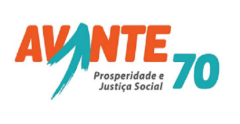 